FV provedl dne 10.2. kontroly hospodaření Školy a Školky, na kterých nenalezl žádné nedostatky. Příští VSK navrhuje FV až na rok 2021.FV byl seznámen s plánem rozpočtu na rok 2020 u Školy i Školky. U obou se jedná o nárůst požadované dotace od Obce. U Školy je hlavní neznámá náklad na elt, kde již došlo k 1. 1. 2020 ke změně tarifu. U Školky je hlavní problém únik vody v rozvodech topení, který bude řešen o prázdninách.Dále FV provedl dne 10.2. kontrolu hospodaření Obce, kde posuzoval oprávněnost vydání jednotlivých položek ve vazbě na rozpočet Obce. Seznámil se s pohledávkami Obce po splatnosti, stavech na účtech Obce, rozvahou a výkazem zisku a ztrát k 31. 12. 2019, Výkazem FIN 12/2019. Nebyl zde zjištěn rozpor mezi prvotními doklady a účetní evidencí. Na svém jednání dne 10.2. FV poté FV byl seznámen panem starostou o problémech rekonstrukce páteřní komunikace a výhledem budoucích investičních akcí. Dále nám pan starosta předložil plán CF na konec roku a na rok 2020. Cílem je využít celou půjčku na výstavbu vodohospodářské infrastruktury.Zápisy jsou k dispozici na webu.       ing. Antonín Rakpředseda finančního výboru Obec Psáry a Dolní Jirčany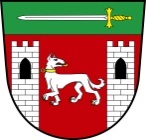 